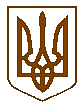 ПЕРВОМАЙСЬКА МІСЬКА РАДАМИКОЛАЇВСЬКОЇ ОБЛАСТІВИКОНАВЧИЙ КОМІТЕТП Р О Т О К О Лзасідання виконавчого комітетувід  11.09.2020  №20 
м. Первомайськ
У засіданні взяли участь члени виконавчого комітету міської ради:Головує Людмила  ДРОМАШКО –– міський головаБІДНАРИК Анатолій, БОГАТИРЬОВ Борис, БОНДАРЧУК Сергій,  КАПАЦИНА Василь, КІНЖАЛОВ Олександр, КОЛЕСНІЧЕНКО Ольга, КУКУРУЗА Олександр, ОСТАПЕНКО Галина,  ПАСТУШОК Оксана, ПІТЕРМАН Семен, ПОСТЕРНАК Лілія, СВІДЕРКО Світлана, ФОМІНЦЕВ Олександр.   
Відсутні члени виконавчого комітету міської ради:БОРИК Геннадій, ОБОЛЕНСЬКА Тетяна, ОЛІШЕВСЬКА Наталія, ОСТРОВСЬКА Ірина, ТОВСТА Наталія, ЦИМБАЛЮК Руслан, ЧЕБАНЕНКО Алла.
Присутні на засіданні виконавчого комітету міської ради:Міський голова                                                              Людмила ДРОМАШКОКеруюча справами виконавчого комітету міської ради                                                          Лілія ПОСТЕРНАК    Місце проведення –
    зал засідань виконкомуЗасідання почалося о 10 год. 00 хв.Засідання закінчилося о 11 год. 30 хв.ГРИНЧАК Олег  ГРИНЧАК Олег  начальник управління містобудування, архітектури, комунальної власності та земельних питань міської ради  (43-44, 48);начальник управління містобудування, архітектури, комунальної власності та земельних питань міської ради  (43-44, 48);ГУРСЬКИЙ ОлександрГУРСЬКИЙ Олександржурналіст ТВ «Олта» (1-49);журналіст ТВ «Олта» (1-49);КОРНАЦЬКА  Анастасія                   КОРНАЦЬКА  Анастасія                   начальник відділу комунальної власності і земельних відносин управління містобудування, архітектури,  комунальної власності та земельних  питань  міської  ради (39-42);начальник відділу комунальної власності і земельних відносин управління містобудування, архітектури,  комунальної власності та земельних  питань  міської  ради (39-42);КРИЖАНОВСЬКА  ЛарисаКРИЖАНОВСЬКА  ЛарисаДиректор Первомайського міського центру соціальних служб для сім’ї, дітей та молоді (19);Директор Первомайського міського центру соціальних служб для сім’ї, дітей та молоді (19);МАРЧУК  АльонаМАРЧУК  Альонаголовний спеціаліст управління культури, національностей, релігій, молоді та спорту  міської ради  (16-18);головний спеціаліст управління культури, національностей, релігій, молоді та спорту  міської ради  (16-18);ПИСЬМЕНЮК  В’ячеславПИСЬМЕНЮК  В’ячеславзаступник головного лікаря комунального підприємства  «Первомайський міський центр первинної медико-санітарної допомоги» (1);заступник головного лікаря комунального підприємства  «Первомайський міський центр первинної медико-санітарної допомоги» (1);ПОЛЯКОВА  ОленаПОЛЯКОВА  Оленаначальник  юридичного відділу  апарату виконавчо-го комітету міської ради (1-49);начальник  юридичного відділу  апарату виконавчо-го комітету міської ради (1-49);ПЕРКОВА  НаталіяПЕРКОВА  Наталіяначальник управління у справах дітей міської ради (31-38);начальник управління у справах дітей міської ради (31-38);РОМАНОВ  ЄвгенРОМАНОВ  Євгенначальник відділу у справах молоді, фізичної культури та спорту управління культури, національностей, релігій,  молоді та спорту міської ради (20-30);начальник відділу у справах молоді, фізичної культури та спорту управління культури, національностей, релігій,  молоді та спорту міської ради (20-30);СТЕПУЛ  Аліна                                 СТЕПУЛ  Аліна                                 журналіст міської щотижневої інформаційно-рекламної газети «ТВ Всесвіт» (1-49);журналіст міської щотижневої інформаційно-рекламної газети «ТВ Всесвіт» (1-49);СКУЛМЕ ІринаСКУЛМЕ Іринаначальник управління економіки міської ради (2-4);начальник управління економіки міської ради (2-4);ТРОЯН  ТетянаТРОЯН  Тетянаначальник управління житлово-комунального господарства міської ради (5-9, 47);начальник управління житлово-комунального господарства міської ради (5-9, 47);ТЯПУШКІН ОлександрТЯПУШКІН Олександрначальник Центру надання адміністративних послуг апарату виконавчого комітету міської ради (10);начальник Центру надання адміністративних послуг апарату виконавчого комітету міської ради (10);ТОРПАН МаксимТОРПАН Максимжурналіст Інтернет видання «Первомайськ Лайф» (1-49);журналіст Інтернет видання «Первомайськ Лайф» (1-49);ЯГНЮК Ольга                                  ЯГНЮК Ольга                                  начальник загального відділу апарату виконавчого комітету міської ради (1-49).начальник загального відділу апарату виконавчого комітету міської ради (1-49).           Міський голова ДРОМАШКО Людмила наголосила на тому, що необхідно затвердити порядок денний засідання виконавчого комітету міської ради.Надійшла пропозиція взяти запропонований порядок денний за основу.По даній пропозиції проведено голосування.Результати голосування:           Міський голова ДРОМАШКО Людмила наголосила на тому, що необхідно затвердити порядок денний засідання виконавчого комітету міської ради.Надійшла пропозиція взяти запропонований порядок денний за основу.По даній пропозиції проведено голосування.Результати голосування:           Міський голова ДРОМАШКО Людмила наголосила на тому, що необхідно затвердити порядок денний засідання виконавчого комітету міської ради.Надійшла пропозиція взяти запропонований порядок денний за основу.По даній пропозиції проведено голосування.Результати голосування:           Міський голова ДРОМАШКО Людмила наголосила на тому, що необхідно затвердити порядок денний засідання виконавчого комітету міської ради.Надійшла пропозиція взяти запропонований порядок денний за основу.По даній пропозиції проведено голосування.Результати голосування:«за»«проти»«утримались»«не голосували»«за»«проти»«утримались»«не голосували»- 14- немає- немає- немає- 14- немає- немає- немаєНадійшла пропозиція міського голови ДРОМАШКО Людмили внести до порядку денного засідання виконавчого комітету міської ради додатково проєкт рішення виконкому «Про внесення змін до рішення виконавчого 
комітету міської ради від 14.08.2020 року №287 «Про підготовку та проведення святкових заходів з нагоди 344-ї річниці утворення міста Первомайська».По даній пропозиції проведено голосуванняРезультати голосування:Надійшла пропозиція міського голови ДРОМАШКО Людмили внести до порядку денного засідання виконавчого комітету міської ради додатково проєкт рішення виконкому «Про внесення змін до рішення виконавчого 
комітету міської ради від 14.08.2020 року №287 «Про підготовку та проведення святкових заходів з нагоди 344-ї річниці утворення міста Первомайська».По даній пропозиції проведено голосуванняРезультати голосування:Надійшла пропозиція міського голови ДРОМАШКО Людмили внести до порядку денного засідання виконавчого комітету міської ради додатково проєкт рішення виконкому «Про внесення змін до рішення виконавчого 
комітету міської ради від 14.08.2020 року №287 «Про підготовку та проведення святкових заходів з нагоди 344-ї річниці утворення міста Первомайська».По даній пропозиції проведено голосуванняРезультати голосування:Надійшла пропозиція міського голови ДРОМАШКО Людмили внести до порядку денного засідання виконавчого комітету міської ради додатково проєкт рішення виконкому «Про внесення змін до рішення виконавчого 
комітету міської ради від 14.08.2020 року №287 «Про підготовку та проведення святкових заходів з нагоди 344-ї річниці утворення міста Первомайська».По даній пропозиції проведено голосуванняРезультати голосування:«за»«проти»«утримались»«не голосували»«за»«проти»«утримались»«не голосували»- 14- немає- немає- немає- 14- немає- немає- немаєНадійшла пропозиція міського голови ДРОМАШКО Людмили внести до порядку денного засідання виконавчого комітету міської ради додатково проєкт  рішення виконкому  «Про нагородження Почесними грамотами виконавчого комітету міської ради та цінними подарунками».По даній пропозиції проведено голосуванняРезультати голосування:Надійшла пропозиція міського голови ДРОМАШКО Людмили внести до порядку денного засідання виконавчого комітету міської ради додатково проєкт  рішення виконкому  «Про нагородження Почесними грамотами виконавчого комітету міської ради та цінними подарунками».По даній пропозиції проведено голосуванняРезультати голосування:Надійшла пропозиція міського голови ДРОМАШКО Людмили внести до порядку денного засідання виконавчого комітету міської ради додатково проєкт  рішення виконкому  «Про нагородження Почесними грамотами виконавчого комітету міської ради та цінними подарунками».По даній пропозиції проведено голосуванняРезультати голосування:Надійшла пропозиція міського голови ДРОМАШКО Людмили внести до порядку денного засідання виконавчого комітету міської ради додатково проєкт  рішення виконкому  «Про нагородження Почесними грамотами виконавчого комітету міської ради та цінними подарунками».По даній пропозиції проведено голосуванняРезультати голосування:«за»«проти»«утримались»«не голосували»«за»«проти»«утримались»«не голосували»- 14- немає- немає- немає- 14- немає- немає- немає      Надійшла пропозиція міського голови ДРОМАШКО Людмили внести до порядку денного засідання виконавчого комітету міської ради додатково проєкт  рішення виконкому  «Про внесення змін до рішення виконавчого комітету міської ради від 21.08.2020 року №364 «Про відведення місць для розміщення друкованих матеріалів передвиборної агітації, пов’язаної з проведенням місцевих виборів 25 жовтня 2020 року».По даній пропозиції проведено голосуванняРезультати голосування:      Надійшла пропозиція міського голови ДРОМАШКО Людмили внести до порядку денного засідання виконавчого комітету міської ради додатково проєкт  рішення виконкому  «Про внесення змін до рішення виконавчого комітету міської ради від 21.08.2020 року №364 «Про відведення місць для розміщення друкованих матеріалів передвиборної агітації, пов’язаної з проведенням місцевих виборів 25 жовтня 2020 року».По даній пропозиції проведено голосуванняРезультати голосування:      Надійшла пропозиція міського голови ДРОМАШКО Людмили внести до порядку денного засідання виконавчого комітету міської ради додатково проєкт  рішення виконкому  «Про внесення змін до рішення виконавчого комітету міської ради від 21.08.2020 року №364 «Про відведення місць для розміщення друкованих матеріалів передвиборної агітації, пов’язаної з проведенням місцевих виборів 25 жовтня 2020 року».По даній пропозиції проведено голосуванняРезультати голосування:      Надійшла пропозиція міського голови ДРОМАШКО Людмили внести до порядку денного засідання виконавчого комітету міської ради додатково проєкт  рішення виконкому  «Про внесення змін до рішення виконавчого комітету міської ради від 21.08.2020 року №364 «Про відведення місць для розміщення друкованих матеріалів передвиборної агітації, пов’язаної з проведенням місцевих виборів 25 жовтня 2020 року».По даній пропозиції проведено голосуванняРезультати голосування:«за»«проти»«утримались»«не голосували»«за»«проти»«утримались»«не голосували»- 14- немає- немає- немає- 14- немає- немає- немає      Надійшла пропозиція міського голови ДРОМАШКО Людмили внести до порядку денного засідання виконавчого комітету міської ради додатково проєкт  рішення виконкому  «Про надання дозволу на розміщення зовнішньої реклами у м. Первомайську».По даній пропозиції проведено голосуванняРезультати голосування:      Надійшла пропозиція міського голови ДРОМАШКО Людмили внести до порядку денного засідання виконавчого комітету міської ради додатково проєкт  рішення виконкому  «Про надання дозволу на розміщення зовнішньої реклами у м. Первомайську».По даній пропозиції проведено голосуванняРезультати голосування:      Надійшла пропозиція міського голови ДРОМАШКО Людмили внести до порядку денного засідання виконавчого комітету міської ради додатково проєкт  рішення виконкому  «Про надання дозволу на розміщення зовнішньої реклами у м. Первомайську».По даній пропозиції проведено голосуванняРезультати голосування:      Надійшла пропозиція міського голови ДРОМАШКО Людмили внести до порядку денного засідання виконавчого комітету міської ради додатково проєкт  рішення виконкому  «Про надання дозволу на розміщення зовнішньої реклами у м. Первомайську».По даній пропозиції проведено голосуванняРезультати голосування:«за»«проти»«утримались»«не голосували»«за»«проти»«утримались»«не голосували»- 14- немає- немає- немає- 14- немає- немає- немає         Міський голова  Людмила ДРОМАШКО запропонувала затвердити порядок денний засідання виконавчого комітету в цілому:         Міський голова  Людмила ДРОМАШКО запропонувала затвердити порядок денний засідання виконавчого комітету в цілому:         Міський голова  Людмила ДРОМАШКО запропонувала затвердити порядок денний засідання виконавчого комітету в цілому:         Міський голова  Людмила ДРОМАШКО запропонувала затвердити порядок денний засідання виконавчого комітету в цілому:1.Про виконання  рішення міської ради від 27.06.2018 року № 4 «Про затвердження міської  цільової Програми  запобігання і лікування серцево-судинних та судинно-мозкових захворювань на 2018-2020 роки».Про виконання  рішення міської ради від 27.06.2018 року № 4 «Про затвердження міської  цільової Програми  запобігання і лікування серцево-судинних та судинно-мозкових захворювань на 2018-2020 роки».Про виконання  рішення міської ради від 27.06.2018 року № 4 «Про затвердження міської  цільової Програми  запобігання і лікування серцево-судинних та судинно-мозкових захворювань на 2018-2020 роки».2. Про стан фінансово- господарської діяльності комунального підприємства    «Управління пасажирських перевезень».Про стан фінансово- господарської діяльності комунального підприємства    «Управління пасажирських перевезень».Про стан фінансово- господарської діяльності комунального підприємства    «Управління пасажирських перевезень».3.Про внесення змін до рішення виконавчого комітету міської ради від 14.08.2020 року №273 «Про затвердження Положення про комісію для здійснення контролю за виконанням перевізниками вимог чинного законодавства та умов договорів на перевезення пасажирів на міських автобусних маршрутах загального користування у місті Первомайськ».Про внесення змін до рішення виконавчого комітету міської ради від 14.08.2020 року №273 «Про затвердження Положення про комісію для здійснення контролю за виконанням перевізниками вимог чинного законодавства та умов договорів на перевезення пасажирів на міських автобусних маршрутах загального користування у місті Первомайськ».Про внесення змін до рішення виконавчого комітету міської ради від 14.08.2020 року №273 «Про затвердження Положення про комісію для здійснення контролю за виконанням перевізниками вимог чинного законодавства та умов договорів на перевезення пасажирів на міських автобусних маршрутах загального користування у місті Первомайськ».4.Про укладання додаткової угоди №1  до Договору про здійснення перевезень пасажирів на міських автобусних маршрутах загального користування в місті Первомайськ №56 від 05.04.2019року, який укладено з фізичною особою-підприємцем Ковальчуком Валентином Леонтійовичем.Про укладання додаткової угоди №1  до Договору про здійснення перевезень пасажирів на міських автобусних маршрутах загального користування в місті Первомайськ №56 від 05.04.2019року, який укладено з фізичною особою-підприємцем Ковальчуком Валентином Леонтійовичем.Про укладання додаткової угоди №1  до Договору про здійснення перевезень пасажирів на міських автобусних маршрутах загального користування в місті Первомайськ №56 від 05.04.2019року, який укладено з фізичною особою-підприємцем Ковальчуком Валентином Леонтійовичем.5.Про хід підготовки до опалювального періоду 2020-2021 року.Про хід підготовки до опалювального періоду 2020-2021 року.Про хід підготовки до опалювального періоду 2020-2021 року.6.Про проведення осіннього місячника з благоустрою та санітарної очистки міста Первомайська.Про проведення осіннього місячника з благоустрою та санітарної очистки міста Первомайська.Про проведення осіннього місячника з благоустрою та санітарної очистки міста Первомайська.7.Про встановлення тарифу на виробництво та постачання теплової енергії для бюджетних установ м. Первомайська, які надає ТОВ «Укртепло- Миколаїв».Про встановлення тарифу на виробництво та постачання теплової енергії для бюджетних установ м. Первомайська, які надає ТОВ «Укртепло- Миколаїв».Про встановлення тарифу на виробництво та постачання теплової енергії для бюджетних установ м. Первомайська, які надає ТОВ «Укртепло- Миколаїв».8.Про визначення виробника та постачальника теплової енергії для об’єктів міста Первомайська та встановлення тарифу на теплову енергію.Про визначення виробника та постачальника теплової енергії для об’єктів міста Первомайська та встановлення тарифу на теплову енергію.Про визначення виробника та постачальника теплової енергії для об’єктів міста Первомайська та встановлення тарифу на теплову енергію.9.Про визначення переможців   «Чисте   місто»  на кращий будинок, вулицю, квартал, підприємство міста, присвяченого 344-й річниці м. Первомайська.Про визначення переможців   «Чисте   місто»  на кращий будинок, вулицю, квартал, підприємство міста, присвяченого 344-й річниці м. Первомайська.Про визначення переможців   «Чисте   місто»  на кращий будинок, вулицю, квартал, підприємство міста, присвяченого 344-й річниці м. Первомайська.10.Про роботу Центру надання адміністративних послуг апарату виконавчого комітету міської ради за І півріччя 2020 року. Про роботу Центру надання адміністративних послуг апарату виконавчого комітету міської ради за І півріччя 2020 року. Про роботу Центру надання адміністративних послуг апарату виконавчого комітету міської ради за І півріччя 2020 року. 11.Про результати роботи по підготовці закладів освіти міста до нового 2020/2021 навчального  року.Про результати роботи по підготовці закладів освіти міста до нового 2020/2021 навчального  року.Про результати роботи по підготовці закладів освіти міста до нового 2020/2021 навчального  року.12.Про затвердження мережі закладів освіти міста на 2020/2021 навчальний рік.Про затвердження мережі закладів освіти міста на 2020/2021 навчальний рік.Про затвердження мережі закладів освіти міста на 2020/2021 навчальний рік.13. Про відзначення Міжнародного дня осіб похилого віку та Дня ветерана в м. Первомайську.Про відзначення Міжнародного дня осіб похилого віку та Дня ветерана в м. Первомайську.Про відзначення Міжнародного дня осіб похилого віку та Дня ветерана в м. Первомайську.14.Про реконструкцію системи опалення в квартирах багатоповерхових будинків, шляхом надання матеріальної допомоги у грошовому еквіваленті.Про реконструкцію системи опалення в квартирах багатоповерхових будинків, шляхом надання матеріальної допомоги у грошовому еквіваленті.Про реконструкцію системи опалення в квартирах багатоповерхових будинків, шляхом надання матеріальної допомоги у грошовому еквіваленті.15. Про скасування рішення виконавчого комітету міської ради від 22.10.2014 року № 478 «Про затвердження  Порядку відшкодування витрат надавачам послуг за  пільгове перевезення окремих категорій громадян автомобільним транспортом загального користування» .Про скасування рішення виконавчого комітету міської ради від 22.10.2014 року № 478 «Про затвердження  Порядку відшкодування витрат надавачам послуг за  пільгове перевезення окремих категорій громадян автомобільним транспортом загального користування» .Про скасування рішення виконавчого комітету міської ради від 22.10.2014 року № 478 «Про затвердження  Порядку відшкодування витрат надавачам послуг за  пільгове перевезення окремих категорій громадян автомобільним транспортом загального користування» .16. Про відзначення Дня захисника України в місті Первомайську.Про відзначення Дня захисника України в місті Первомайську.Про відзначення Дня захисника України в місті Первомайську.17. Про проведення в місті Первомайську ІІ міського відкритого фестивалю військово-патріотичної та  козацької пісні «Покрова».Про проведення в місті Первомайську ІІ міського відкритого фестивалю військово-патріотичної та  козацької пісні «Покрова».Про проведення в місті Первомайську ІІ міського відкритого фестивалю військово-патріотичної та  козацької пісні «Покрова».18. Про відзначення Всеукраїнського дня бібліотек в місті Первомайськ.Про відзначення Всеукраїнського дня бібліотек в місті Первомайськ.Про відзначення Всеукраїнського дня бібліотек в місті Первомайськ.19. Про проведення міського етапу конкурсу творчості для дітей та молоді з функціональними обмеженнями «Повір у себе, і в тебе повірять інші!» в м. Первомайську.Про проведення міського етапу конкурсу творчості для дітей та молоді з функціональними обмеженнями «Повір у себе, і в тебе повірять інші!» в м. Первомайську.Про проведення міського етапу конкурсу творчості для дітей та молоді з функціональними обмеженнями «Повір у себе, і в тебе повірять інші!» в м. Первомайську.20Про організацію та проведення чергового призову громадян України на строкову військову службу  у жовтні-грудні 2020 року в місті Первомайську.Про організацію та проведення чергового призову громадян України на строкову військову службу  у жовтні-грудні 2020 року в місті Первомайську.Про організацію та проведення чергового призову громадян України на строкову військову службу  у жовтні-грудні 2020 року в місті Первомайську.21.Про придбання спортивного інвентарю та технічних засобів.Про придбання спортивного інвентарю та технічних засобів.Про придбання спортивного інвентарю та технічних засобів.22.Про відшкодування витрат МФК «Первомайськ» за участь у календарній грі Кубку  Миколаївської області з футболу в м. Миколаїв.Про відшкодування витрат МФК «Первомайськ» за участь у календарній грі Кубку  Миколаївської області з футболу в м. Миколаїв.Про відшкодування витрат МФК «Первомайськ» за участь у календарній грі Кубку  Миколаївської області з футболу в м. Миколаїв.23.Про внесення змін до рішення виконавчого комітету міської ради від 14.08.2020 року № 297  «Про відшкодування витрат МФК «Первомайськ» за участь у календарній грі Кубку  Миколаївської області з футболу в с. Мостове (Доманівський район)».Про внесення змін до рішення виконавчого комітету міської ради від 14.08.2020 року № 297  «Про відшкодування витрат МФК «Первомайськ» за участь у календарній грі Кубку  Миколаївської області з футболу в с. Мостове (Доманівський район)».Про внесення змін до рішення виконавчого комітету міської ради від 14.08.2020 року № 297  «Про відшкодування витрат МФК «Первомайськ» за участь у календарній грі Кубку  Миколаївської області з футболу в с. Мостове (Доманівський район)».24.Про внесення змін до рішення виконавчого комітету міської ради від 14.08.2020 року № 296  «Про відшкодування витрат  МФК «Первомайськ» за участь у календарній грі Кубку Миколаївської області з футболу в с. Прибужжя (Доманівський район)».Про внесення змін до рішення виконавчого комітету міської ради від 14.08.2020 року № 296  «Про відшкодування витрат  МФК «Первомайськ» за участь у календарній грі Кубку Миколаївської області з футболу в с. Прибужжя (Доманівський район)».Про внесення змін до рішення виконавчого комітету міської ради від 14.08.2020 року № 296  «Про відшкодування витрат  МФК «Первомайськ» за участь у календарній грі Кубку Миколаївської області з футболу в с. Прибужжя (Доманівський район)».25.Про відшкодування витрат збірній команді міста Первомайська з веслувального слалому за участь в Чемпіонаті України з веслу-вального слалому в.Путивль (Сумська область).Про відшкодування витрат збірній команді міста Первомайська з веслувального слалому за участь в Чемпіонаті України з веслу-вального слалому в.Путивль (Сумська область).Про відшкодування витрат збірній команді міста Первомайська з веслувального слалому за участь в Чемпіонаті України з веслу-вального слалому в.Путивль (Сумська область).26.Про відшкодування витрат збірній команді міста Первомайська з веслування на байдарках і каное за відрядження спортсменів до збірного пункту команди Миколаївської області в м. Миколаїв для участі в Чемпіонаті України в м. Дніпрі.Про відшкодування витрат збірній команді міста Первомайська з веслування на байдарках і каное за відрядження спортсменів до збірного пункту команди Миколаївської області в м. Миколаїв для участі в Чемпіонаті України в м. Дніпрі.Про відшкодування витрат збірній команді міста Первомайська з веслування на байдарках і каное за відрядження спортсменів до збірного пункту команди Миколаївської області в м. Миколаїв для участі в Чемпіонаті України в м. Дніпрі.27.Про відшкодування витрат збірній команді міста Первомайська з веслуван-ня на байдарках і каное за участь у Відкритому чемпіонаті Миколаївської області з веслування на байдарках і каное в м. Миколаїв (І етап).Про відшкодування витрат збірній команді міста Первомайська з веслуван-ня на байдарках і каное за участь у Відкритому чемпіонаті Миколаївської області з веслування на байдарках і каное в м. Миколаїв (І етап).Про відшкодування витрат збірній команді міста Первомайська з веслуван-ня на байдарках і каное за участь у Відкритому чемпіонаті Миколаївської області з веслування на байдарках і каное в м. Миколаїв (І етап).28.Про відшкодування витрат збірній команді міста Первомайська з веслування на байдарках і каное за участь у Відкритому чемпіонаті Миколаївської області з веслування на байдарках і каное в м. Миколаїв (ІІ етап).Про відшкодування витрат збірній команді міста Первомайська з веслування на байдарках і каное за участь у Відкритому чемпіонаті Миколаївської області з веслування на байдарках і каное в м. Миколаїв (ІІ етап).Про відшкодування витрат збірній команді міста Первомайська з веслування на байдарках і каное за участь у Відкритому чемпіонаті Миколаївської області з веслування на байдарках і каное в м. Миколаїв (ІІ етап).29.Про відшкодування витрат збірній команді міста Первомайська з веслування на байдарках і каное за участь у Всеукраїнських  змаганнях «Стрімкі човни» з веслування  на байдарках і каное в м. Миколаїв.Про відшкодування витрат збірній команді міста Первомайська з веслування на байдарках і каное за участь у Всеукраїнських  змаганнях «Стрімкі човни» з веслування  на байдарках і каное в м. Миколаїв.Про відшкодування витрат збірній команді міста Первомайська з веслування на байдарках і каное за участь у Всеукраїнських  змаганнях «Стрімкі човни» з веслування  на байдарках і каное в м. Миколаїв.30.Про відшкодування витрат збірній команди міста Первомайська з футболу за участь в міжобласному футбольному фестивалі присвяченому Дню незалежності серед юнаків в м. Гайворон.Про відшкодування витрат збірній команди міста Первомайська з футболу за участь в міжобласному футбольному фестивалі присвяченому Дню незалежності серед юнаків в м. Гайворон.Про відшкодування витрат збірній команди міста Первомайська з футболу за участь в міжобласному футбольному фестивалі присвяченому Дню незалежності серед юнаків в м. Гайворон.31.Про розгляд заяви гр. ХХХХХ, гр. ХХХХХ.Про розгляд заяви гр. ХХХХХ, гр. ХХХХХ.Про розгляд заяви гр. ХХХХХ, гр. ХХХХХ.32.Про розгляд заяви гр. ХХХХХ Про розгляд заяви гр. ХХХХХ Про розгляд заяви гр. ХХХХХ 33.Про розгляд заяви гр. ХХХХХ., гр. ХХХХХПро розгляд заяви гр. ХХХХХ., гр. ХХХХХПро розгляд заяви гр. ХХХХХ., гр. ХХХХХ34.Про розгляд заяви гр. ХХХХХ гр ХХХХХПро розгляд заяви гр. ХХХХХ гр ХХХХХПро розгляд заяви гр. ХХХХХ гр ХХХХХ35.Про розгляд заяви гр. ХХХХХПро розгляд заяви гр. ХХХХХПро розгляд заяви гр. ХХХХХ36.Про розгляд заяви гр. ХХХХХПро розгляд заяви гр. ХХХХХПро розгляд заяви гр. ХХХХХ37.Про  надання статусу дитини, позбавленої батьківського піклування, неповнолітній ХХХХХ.Про  надання статусу дитини, позбавленої батьківського піклування, неповнолітній ХХХХХ.Про  надання статусу дитини, позбавленої батьківського піклування, неповнолітній ХХХХХ.38.Про розгляд заяви ХХХХХПро розгляд заяви ХХХХХПро розгляд заяви ХХХХХ39.Про надання житла.Про надання житла.Про надання житла.40.Про постановку та зняття з квартирного обліку.Про постановку та зняття з квартирного обліку.Про постановку та зняття з квартирного обліку.41.Про зміну договору найму службового жилого приміщення.Про зміну договору найму службового жилого приміщення.Про зміну договору найму службового жилого приміщення.42.Про виключення житлової площі з числа службової.Про виключення житлової площі з числа службової.Про виключення житлової площі з числа службової.43.Про переведення садового будинку №23 в садівничому товаристві «Юність» в жилий будинок  у місті Первомайську .Про переведення садового будинку №23 в садівничому товаристві «Юність» в жилий будинок  у місті Первомайську .Про переведення садового будинку №23 в садівничому товаристві «Юність» в жилий будинок  у місті Первомайську .44. Про дозвіл на знесення житлових будинків у місті Первомайську. Про дозвіл на знесення житлових будинків у місті Первомайську. Про дозвіл на знесення житлових будинків у місті Первомайську.45.Про внесення змін до рішення виконавчого комітету міської ради від 14.08.2020 року №287 «Про підготовку та проведення святкових заходів з нагоди 344-ї річниці утворення міста Первомайськ».Про внесення змін до рішення виконавчого комітету міської ради від 14.08.2020 року №287 «Про підготовку та проведення святкових заходів з нагоди 344-ї річниці утворення міста Первомайськ».Про внесення змін до рішення виконавчого комітету міської ради від 14.08.2020 року №287 «Про підготовку та проведення святкових заходів з нагоди 344-ї річниці утворення міста Первомайськ».46.Про нагородження Почесними грамотами виконавчого комітету міської ради та цінними подарунками.Про нагородження Почесними грамотами виконавчого комітету міської ради та цінними подарунками.Про нагородження Почесними грамотами виконавчого комітету міської ради та цінними подарунками.47.Про внесення змін до рішення виконавчого комітету міської ради від 21.08.2020 року №364 «Про відведення місць для розміщення друкованих матеріалів передвиборної агітації, пов’язаної з проведенням місцевих виборів 25 жовтня 2020 року».Про внесення змін до рішення виконавчого комітету міської ради від 21.08.2020 року №364 «Про відведення місць для розміщення друкованих матеріалів передвиборної агітації, пов’язаної з проведенням місцевих виборів 25 жовтня 2020 року».Про внесення змін до рішення виконавчого комітету міської ради від 21.08.2020 року №364 «Про відведення місць для розміщення друкованих матеріалів передвиборної агітації, пов’язаної з проведенням місцевих виборів 25 жовтня 2020 року».48.Про надання дозволу на розміщення зовнішньої реклами у м. Первомайську.Про надання дозволу на розміщення зовнішньої реклами у м. Первомайську.Про надання дозволу на розміщення зовнішньої реклами у м. Первомайську.49.Про розпорядження, видані в період між засіданнями виконкому.Про розпорядження, видані в період між засіданнями виконкому.Про розпорядження, видані в період між засіданнями виконкому.По даній пропозиції проведено голосування.Результати голосування:По даній пропозиції проведено голосування.Результати голосування:По даній пропозиції проведено голосування.Результати голосування:По даній пропозиції проведено голосування.Результати голосування:«за»«проти»«утримались»«не голосували»«за»«проти»«утримались»«не голосували»- 14- немає- немає- немає- 14- немає- немає- немаєВИРІШИЛИ:ВИРІШИЛИ:затвердити запропонований порядок денний засідання виконавчого комітету міської ради в цілому.затвердити запропонований порядок денний засідання виконавчого комітету міської ради в цілому.1. СЛУХАЛИ:1. СЛУХАЛИ:Про виконання  рішення міської ради від 27.06.2018 року № 4 «Про затвердження міської  цільової Програми  запобігання і лікування серцево-судинних та судинно-мозкових захворювань на 2018-2020 роки».Про виконання  рішення міської ради від 27.06.2018 року № 4 «Про затвердження міської  цільової Програми  запобігання і лікування серцево-судинних та судинно-мозкових захворювань на 2018-2020 роки».ДОПОВІДАЧ:ДОПОВІДАЧ:ПИСМЕНЮК  В’ячеславПИСМЕНЮК  В’ячеславВИРІШИЛИ :                             прийняти проєкт рішення виконкомуВИРІШИЛИ :                             прийняти проєкт рішення виконкомуВИРІШИЛИ :                             прийняти проєкт рішення виконкомуВИРІШИЛИ :                             прийняти проєкт рішення виконкому«за»«проти»«утримались»«не голосували»«за»«проти»«утримались»«не голосували»- 14- немає- немає- немає- 14- немає- немає- немає(Рішення виконкому № 371)(Рішення виконкому № 371)(Рішення виконкому № 371)(Рішення виконкому № 371)2. СЛУХАЛИ:2. СЛУХАЛИ:Про стан фінансово- господарської діяльності комунального підприємства  «Управління пасажирських перевезень».Про стан фінансово- господарської діяльності комунального підприємства  «Управління пасажирських перевезень».ДОПОВІДАЧ:ДОПОВІДАЧ:СКУЛМЕ ІринаСКУЛМЕ ІринаВИРІШИЛИ :ВИРІШИЛИ :прийняти проєкт рішення виконкому прийняти проєкт рішення виконкому «за»«проти»«утримались»«не голосували»«за»«проти»«утримались»«не голосували»- 14- немає- немає- немає- 14- немає- немає- немає(Рішення виконкому № 372)(Рішення виконкому № 372)(Рішення виконкому № 372)(Рішення виконкому № 372)3. СЛУХАЛИ:3. СЛУХАЛИ:Про внесення змін до рішення виконавчого комітету міської ради від 14.08.2020 року №273 «Про затвердження Положення про комісію для здійснення контролю за виконанням перевізниками вимог чинного законодавства та умов договорів на перевезення пасажирів на міських автобусних маршрутах загального користування у місті Первомайськ».Про внесення змін до рішення виконавчого комітету міської ради від 14.08.2020 року №273 «Про затвердження Положення про комісію для здійснення контролю за виконанням перевізниками вимог чинного законодавства та умов договорів на перевезення пасажирів на міських автобусних маршрутах загального користування у місті Первомайськ».ДОПОВІДАЧ:ДОПОВІДАЧ:СКУЛМЕ ІринаСКУЛМЕ ІринаВИРІШИЛИ:ВИРІШИЛИ:прийняти проєкт рішення виконкомуприйняти проєкт рішення виконкому«за»«проти»«утримались»«не голосували»«за»«проти»«утримались»«не голосували»- 14- немає- немає- немає- 14- немає- немає- немає(Рішення виконкому № 373)(Рішення виконкому № 373)(Рішення виконкому № 373)(Рішення виконкому № 373)4. СЛУХАЛИ:4. СЛУХАЛИ:Про укладання додаткової угоди №1  до Договору про здійснення перевезень пасажирів на міських автобусних маршрутах загального користування в місті Первомайськ №56 від 05.04.2019року, який укладено з фізичною особою-підприємцем Ковальчуком Валентином Леонтійовичем.Про укладання додаткової угоди №1  до Договору про здійснення перевезень пасажирів на міських автобусних маршрутах загального користування в місті Первомайськ №56 від 05.04.2019року, який укладено з фізичною особою-підприємцем Ковальчуком Валентином Леонтійовичем.ДОПОВІДАЧ:ДОПОВІДАЧ:СКУЛМЕ ІринаСКУЛМЕ ІринаВИРІШИЛИ:ВИРІШИЛИ:прийняти проєкт рішення виконкомуприйняти проєкт рішення виконкому«за»«проти»«утримались»«не голосували»«за»«проти»«утримались»«не голосували»- 14- немає- немає- немає- 14- немає- немає- немає(Рішення виконкому № 374)(Рішення виконкому № 374)(Рішення виконкому № 374)(Рішення виконкому № 374)5. СЛУХАЛИ:ДОПОВІДАЧ:5. СЛУХАЛИ:ДОПОВІДАЧ:Про хід підготовки до опалювального періоду 2020-2021 року.ТРОЯН ТетянаПро хід підготовки до опалювального періоду 2020-2021 року.ТРОЯН ТетянаВИСТУПИЛИ:ВИСТУПИЛИ:ОСТАПЕНКО Галина, ДРОМАШКО ЛюдмилаОСТАПЕНКО Галина, ДРОМАШКО ЛюдмилаВИРІШИЛИ :ВИРІШИЛИ :прийняти проєкт рішення виконкомуприйняти проєкт рішення виконкому«за»«проти»«утримались»«не голосували»«за»«проти»«утримались»«не голосували»- 14- немає- немає- немає- 14- немає- немає- немає(Рішення виконкому № 375)(Рішення виконкому № 375)(Рішення виконкому № 375)(Рішення виконкому № 375)ДОПОВІДАЧ:ДОПОВІДАЧ:ТРОЯН ТетянаТРОЯН ТетянаВИСТУПИЛИ:ВИСТУПИЛИ:БІДНАРИК Анатолій, БОГАТИРЬОВ Борис, ПІТЕРМАН Семен, КОЛЕСНІЧЕНКО Ольга, ДРОМАШКО ЛюдмилаБІДНАРИК Анатолій, БОГАТИРЬОВ Борис, ПІТЕРМАН Семен, КОЛЕСНІЧЕНКО Ольга, ДРОМАШКО Людмила  Надійшла пропозиція взяти проєкт рішення виконкому за основу.  По даній пропозиції проведено голосування.  Надійшла пропозиція взяти проєкт рішення виконкому за основу.  По даній пропозиції проведено голосування.  Надійшла пропозиція взяти проєкт рішення виконкому за основу.  По даній пропозиції проведено голосування.  Надійшла пропозиція взяти проєкт рішення виконкому за основу.  По даній пропозиції проведено голосування.  «за»«проти»«утримались»«не голосували»  «за»«проти»«утримались»«не голосували»- 14- немає- немає- немає- 14- немає- немає- немає      Начальник управління житлово-комунального господарства міської  ради Тетяна ТРОЯН повідомила про зміни, які необхідно внести до проєкту рішення виконкому, а саме :1.  Викласти  пункт  4 плану заходів щодо проведення осіннього місячника з        благоустрою і санітарної очистки міста  Первомайська додатку 2 до рішення           виконкому міської ради  замість : «   в наступній  редакції : та  доповнити  пунктом 7 наступного змісту :                                                                                                                                  » Міський голова Людмила ДРОМАШКО запропонувала внести зазначені зміни до проєкту рішення виконкому та поставила дану пропозицію на голосування.По  даній пропозиції проведено голосування.      Начальник управління житлово-комунального господарства міської  ради Тетяна ТРОЯН повідомила про зміни, які необхідно внести до проєкту рішення виконкому, а саме :1.  Викласти  пункт  4 плану заходів щодо проведення осіннього місячника з        благоустрою і санітарної очистки міста  Первомайська додатку 2 до рішення           виконкому міської ради  замість : «   в наступній  редакції : та  доповнити  пунктом 7 наступного змісту :                                                                                                                                  » Міський голова Людмила ДРОМАШКО запропонувала внести зазначені зміни до проєкту рішення виконкому та поставила дану пропозицію на голосування.По  даній пропозиції проведено голосування.      Начальник управління житлово-комунального господарства міської  ради Тетяна ТРОЯН повідомила про зміни, які необхідно внести до проєкту рішення виконкому, а саме :1.  Викласти  пункт  4 плану заходів щодо проведення осіннього місячника з        благоустрою і санітарної очистки міста  Первомайська додатку 2 до рішення           виконкому міської ради  замість : «   в наступній  редакції : та  доповнити  пунктом 7 наступного змісту :                                                                                                                                  » Міський голова Людмила ДРОМАШКО запропонувала внести зазначені зміни до проєкту рішення виконкому та поставила дану пропозицію на голосування.По  даній пропозиції проведено голосування.      Начальник управління житлово-комунального господарства міської  ради Тетяна ТРОЯН повідомила про зміни, які необхідно внести до проєкту рішення виконкому, а саме :1.  Викласти  пункт  4 плану заходів щодо проведення осіннього місячника з        благоустрою і санітарної очистки міста  Первомайська додатку 2 до рішення           виконкому міської ради  замість : «   в наступній  редакції : та  доповнити  пунктом 7 наступного змісту :                                                                                                                                  » Міський голова Людмила ДРОМАШКО запропонувала внести зазначені зміни до проєкту рішення виконкому та поставила дану пропозицію на голосування.По  даній пропозиції проведено голосування.Результати  голосування :«за»«проти»«утримались»«не голосували»Результати  голосування :«за»«проти»«утримались»«не голосували»Результати  голосування :«за»«проти»«утримались»«не голосували»- 14- немає- немає- немаєВИРІШИЛИ:ВИРІШИЛИ:ВИРІШИЛИ:прийняти проєкт рішення виконкому із змінами.«за»«проти»«утримались»«не голосували»«за»«проти»«утримались»«не голосували»«за»«проти»«утримались»«не голосували»- 14- немає- немає- немає(Рішення виконкому № 376)(Рішення виконкому № 376)(Рішення виконкому № 376)(Рішення виконкому № 376)7. СЛУХАЛИ:7. СЛУХАЛИ:Про встановлення тарифу на виробництво та постачання теплової енергії для бюджетних установ м. Первомайська, які надає ТОВ «Укртепло Миколаїв».Про встановлення тарифу на виробництво та постачання теплової енергії для бюджетних установ м. Первомайська, які надає ТОВ «Укртепло Миколаїв».ДОПОВІДАЧ:ДОПОВІДАЧ:ТРОЯН ТетянаТРОЯН ТетянаВИРІШИЛИ:ВИРІШИЛИ:прийняти проєкт рішення виконкому прийняти проєкт рішення виконкому ВИСТУПИЛИ:ВИСТУПИЛИ:ПАСТУШОК Оксана, ДРОМАШКО ЛюдмилаПАСТУШОК Оксана, ДРОМАШКО Людмила«за»«проти»«утримались»«не голосували»«за»«проти»«утримались»«не голосували»- 14- немає- немає- немає- 14- немає- немає- немає(Рішення виконкому № 377)(Рішення виконкому № 377)(Рішення виконкому № 377)(Рішення виконкому № 377)8. СЛУХАЛИ:8. СЛУХАЛИ:Про визначення виробника та постачальника теплової енергії для об’єктів міста Первомайська та встановлення тарифу на теплову енергію.Про визначення виробника та постачальника теплової енергії для об’єктів міста Первомайська та встановлення тарифу на теплову енергію.ДОПОВІДАЧ:ДОПОВІДАЧ:ТРОЯН ТетянаТРОЯН ТетянаВИРІШИЛИ:ВИРІШИЛИ:прийняти проєкт рішення виконкому прийняти проєкт рішення виконкому   «за»«проти»«утримались»«не голосували»  «за»«проти»«утримались»«не голосували»- 11- немає- 3- немає- 11- немає- 3- немає                                        (Рішення виконкому №378)                                        (Рішення виконкому №378)                                        (Рішення виконкому №378)                                        (Рішення виконкому №378)9. СЛУХАЛИ:9. СЛУХАЛИ:Про визначення переможців   «Чисте   місто»  на кращий будинок, вулицю, квартал, підприємство міста,  присвяченого 344-й річниці м. Первомайська.Про визначення переможців   «Чисте   місто»  на кращий будинок, вулицю, квартал, підприємство міста,  присвяченого 344-й річниці м. Первомайська.ДОПОВІДАЧ:ДОПОВІДАЧ:ТРОЯН ТетянаТРОЯН ТетянаВИРІШИЛИ:ВИРІШИЛИ:прийняти проєкт рішення виконкому прийняти проєкт рішення виконкому Результати  голосування :«за»«проти»«утримались»«не голосували»Результати  голосування :«за»«проти»«утримались»«не голосували»- 14- немає- немає- немає- 14- немає- немає- немає(Рішення виконкому №379)(Рішення виконкому №379)(Рішення виконкому №379)(Рішення виконкому №379)10. СЛУХАЛИ:10. СЛУХАЛИ:Про роботу Центру надання адміністративних послуг апарату виконавчого комітету міської ради за І півріччя 2020 року. Про роботу Центру надання адміністративних послуг апарату виконавчого комітету міської ради за І півріччя 2020 року. ДОПОВІДАЧ:                         ДОПОВІДАЧ:                         ТЯПУШКІН ОлександрТЯПУШКІН ОлександрВИРІШИЛИ:ВИРІШИЛИ:прийняти проєкт рішення виконкому прийняти проєкт рішення виконкому ВИСТУПИЛИ:ВИСТУПИЛИ:БІДНАРИК Анатолій, ПАСТУШОК Оксана, ДРОМАШКО ЛюдмилаБІДНАРИК Анатолій, ПАСТУШОК Оксана, ДРОМАШКО Людмила «за»«проти»«утримались»«не голосували» «за»«проти»«утримались»«не голосували»- 14- немає- немає- немає- 14- немає- немає- немає(Рішення виконкому №380)(Рішення виконкому №380)(Рішення виконкому №380)(Рішення виконкому №380)11. СЛУХАЛИ: 11. СЛУХАЛИ: Про результати роботи по підготовці закладів освіти міста до нового 2020/2021 навчального  року.Про результати роботи по підготовці закладів освіти міста до нового 2020/2021 навчального  року.ДОПОВІДАЧ:                         ДОПОВІДАЧ:                         ОСТАПЕНКО  ГалинаОСТАПЕНКО  ГалинаВИСТУПИЛИ:ВИСТУПИЛИ:ПАСТУШОК Оксана, ПІТЕРМАН Семен, ДРОМАШКО ЛюдмилаПАСТУШОК Оксана, ПІТЕРМАН Семен, ДРОМАШКО ЛюдмилаВИРІШИЛИ:ВИРІШИЛИ:прийняти проєкт рішення виконкому прийняти проєкт рішення виконкому  «за»«проти»«утримались»«не голосували» «за»«проти»«утримались»«не голосували»- 14- немає- немає- немає- 14- немає- немає- немає(Рішення виконкому №381)(Рішення виконкому №381)(Рішення виконкому №381)(Рішення виконкому №381)12. СЛУХАЛИ:12. СЛУХАЛИ:Про затвердження мережі закладів освіти міста на 2020/2021 навчальний рік.Про затвердження мережі закладів освіти міста на 2020/2021 навчальний рік.ДОПОВІДАЧ:                         ДОПОВІДАЧ:                         ОСТАПЕНКО  ГалинаОСТАПЕНКО  ГалинаВИСТУПИЛИ:ВИСТУПИЛИ:ПАСТУШОК Оксана, КАПАЦИНА Василь, ДРОМАШКО ЛюдмилаПАСТУШОК Оксана, КАПАЦИНА Василь, ДРОМАШКО ЛюдмилаВИРІШИЛИ:ВИРІШИЛИ:прийняти проєкт рішення виконкому прийняти проєкт рішення виконкому «за»«проти»«утримались»«не голосували»«за»«проти»«утримались»«не голосували»- 14- немає- немає- немає- 14- немає- немає- немає   (Рішення виконкому №382)   (Рішення виконкому №382)   (Рішення виконкому №382)   (Рішення виконкому №382)13. СЛУХАЛИ:ДОПОВІДАЧ:ВИРІШИЛИ: «за»«проти»«утримались»«не голосували»13. СЛУХАЛИ:ДОПОВІДАЧ:ВИРІШИЛИ: «за»«проти»«утримались»«не голосували»Про відзначення Міжнародного дня осіб похилого віку та Дня ветерана в м. Первомайську.КОЛЕСНІЧЕНКО  Ольгаприйняти проєкт рішення виконкому - 14- немає- немає- немаєПро відзначення Міжнародного дня осіб похилого віку та Дня ветерана в м. Первомайську.КОЛЕСНІЧЕНКО  Ольгаприйняти проєкт рішення виконкому - 14- немає- немає- немає(Рішення виконкому №383)(Рішення виконкому №383)(Рішення виконкому №383)(Рішення виконкому №383)14. СЛУХАЛИ:14. СЛУХАЛИ:Про реконструкцію системи опалення в квартирах багатоповерхових будинків, шляхом надання матеріальної допомоги у грошовому еквіваленті.Про реконструкцію системи опалення в квартирах багатоповерхових будинків, шляхом надання матеріальної допомоги у грошовому еквіваленті.ДОПОВІДАЧ:ДОПОВІДАЧ:КОЛЕСНІЧЕНКО  ОльгаКОЛЕСНІЧЕНКО  ОльгаВИРІШИЛИ:ВИРІШИЛИ:прийняти проєкт рішення виконкому прийняти проєкт рішення виконкому «за»«проти»«утримались»                        «не голосували»«за»«проти»«утримались»                        «не голосували»- 14- немає- немає- немає- 14- немає- немає- немає(Рішення виконкому №384)(Рішення виконкому №384)(Рішення виконкому №384)(Рішення виконкому №384)15. СЛУХАЛИ:15. СЛУХАЛИ:Про скасування рішення виконавчого комітету міської ради від 22.10.2014 року № 478 «Про затвердження  Порядку відшкодування витрат надавачам послуг за  пільгове перевезення окремих категорій громадян автомобільним транспортом загального користування» .Про скасування рішення виконавчого комітету міської ради від 22.10.2014 року № 478 «Про затвердження  Порядку відшкодування витрат надавачам послуг за  пільгове перевезення окремих категорій громадян автомобільним транспортом загального користування» .ДОПОВІДАЧ:ДОПОВІДАЧ:КОЛЕСНІЧЕНКО ОльгаКОЛЕСНІЧЕНКО ОльгаВИРІШИЛИ:ВИРІШИЛИ:прийняти проєкт рішення виконкому прийняти проєкт рішення виконкому  «за»«проти»«утримались»                     «не голосували» «за»«проти»«утримались»                     «не голосували»- 14- немає- немає- немає- 14- немає- немає- немає(Рішення виконкому №385)(Рішення виконкому №385)(Рішення виконкому №385)(Рішення виконкому №385)16. СЛУХАЛИ:16. СЛУХАЛИ:Про відзначення Дня захисника України в місті Первомайську.Про відзначення Дня захисника України в місті Первомайську.ДОПОВІДАЧ:ДОПОВІДАЧ:МАРЧУК АльонаМАРЧУК АльонаВИРІШИЛИ:ВИРІШИЛИ:прийняти проєкт рішення виконкому прийняти проєкт рішення виконкому  «за»«проти»«утримались»                     «не голосували» «за»«проти»«утримались»                     «не голосували»- 14- немає- немає- немає- 14- немає- немає- немає   (Рішення виконкому №386)   (Рішення виконкому №386)   (Рішення виконкому №386)   (Рішення виконкому №386)17. СЛУХАЛИ:17. СЛУХАЛИ:Про проведення в місті Первомайську ІІ міського відкритого фестивалю військово-патріотичної та  козацької пісні «Покрова».Про проведення в місті Первомайську ІІ міського відкритого фестивалю військово-патріотичної та  козацької пісні «Покрова».ДОПОВІДАЧ:ДОПОВІДАЧ:МАРЧУК АльонаМАРЧУК АльонаВИРІШИЛИ:ВИРІШИЛИ:прийняти проєкт рішення виконкому прийняти проєкт рішення виконкому  «за»«проти»«утримались»                     «не голосували» «за»«проти»«утримались»                     «не голосували»- 14- немає- немає- немає- 14- немає- немає- немає(Рішення виконкому №387)(Рішення виконкому №387)(Рішення виконкому №387)(Рішення виконкому №387)18. СЛУХАЛИ:18. СЛУХАЛИ:Про відзначення Всеукраїнського дня бібліотек в місті Первомайськ.Про відзначення Всеукраїнського дня бібліотек в місті Первомайськ.ДОПОВІДАЧ:ДОПОВІДАЧ:МАРЧУК АльонаМАРЧУК АльонаВИРІШИЛИ:ВИРІШИЛИ:прийняти проєкт рішення виконкому прийняти проєкт рішення виконкому  «за»«проти»«утримались»                   «не  голосували» «за»«проти»«утримались»                   «не  голосували»- 14- немає- немає- немає- 14- немає- немає- немає(Рішення виконкому №388)(Рішення виконкому №388)(Рішення виконкому №388)(Рішення виконкому №388)19. СЛУХАЛИ:19. СЛУХАЛИ:Про проведення міського етапу конкурсу творчості для дітей та молоді з функціональними обмеженнями «Повір у себе, і в тебе повірять інші!» в м. Первомайську.Про проведення міського етапу конкурсу творчості для дітей та молоді з функціональними обмеженнями «Повір у себе, і в тебе повірять інші!» в м. Первомайську.ДОПОВІДАЧ:ДОПОВІДАЧ:КРИЖАНОВСЬКА ЛарисаКРИЖАНОВСЬКА ЛарисаВИРІШИЛИ:ВИРІШИЛИ:прийняти проєкт рішення виконкому прийняти проєкт рішення виконкому  «за»«проти»«утримались»                    «не голосували» «за»«проти»«утримались»                    «не голосували»- 14- немає- немає- немає- 14- немає- немає- немає(Рішення виконкому №389)(Рішення виконкому №389)(Рішення виконкому №389)(Рішення виконкому №389)20. СЛУХАЛИ:20. СЛУХАЛИ:Про організацію та проведення чергового призову громадян України на строкову військову службу  у жовтні-грудні 2020 року в місті Первомайську.Про організацію та проведення чергового призову громадян України на строкову військову службу  у жовтні-грудні 2020 року в місті Первомайську.ДОПОВІДАЧ:ДОПОВІДАЧ:РОМАНОВ ЄвгенРОМАНОВ ЄвгенВИРІШИЛИ:ВИРІШИЛИ:прийняти проєкт рішення виконкому прийняти проєкт рішення виконкому  «за»«проти»«утримались»                     «не голосували» «за»«проти»«утримались»                     «не голосували»- 14- немає- немає- немає- 14- немає- немає- немає(Рішення виконкому №390)(Рішення виконкому №390)(Рішення виконкому №390)(Рішення виконкому №390)21. СЛУХАЛИ:21. СЛУХАЛИ:Про придбання спортивного інвентарю та технічних засобів.Про придбання спортивного інвентарю та технічних засобів.ДОПОВІДАЧ:ДОПОВІДАЧ:РОМАНОВ ЄвгенРОМАНОВ ЄвгенВИРІШИЛИ:ВИРІШИЛИ:прийняти проєкт рішення виконкому прийняти проєкт рішення виконкому  «за»«проти»«утримались»                   «не голосували» «за»«проти»«утримались»                   «не голосували»- 14- немає- немає- немає- 14- немає- немає- немає(Рішення виконкому №391)(Рішення виконкому №391)(Рішення виконкому №391)(Рішення виконкому №391)22. СЛУХАЛИ:22. СЛУХАЛИ:Про відшкодування витрат МФК «Первомайськ» за участь у календарній грі Кубку  Миколаївської області з футболу в м. Миколаїв .Про відшкодування витрат МФК «Первомайськ» за участь у календарній грі Кубку  Миколаївської області з футболу в м. Миколаїв .ДОПОВІДАЧ:ДОПОВІДАЧ:РОМАНОВ ЄвгенРОМАНОВ ЄвгенВИРІШИЛИ:ВИРІШИЛИ:прийняти проєкт рішення виконкому прийняти проєкт рішення виконкому «за»«проти»«утримались»                     «не голосували»«за»«проти»«утримались»                     «не голосували»- 14- немає- немає- немає- 14- немає- немає- немає(Рішення виконкому №392)(Рішення виконкому №392)(Рішення виконкому №392)(Рішення виконкому №392)23. СЛУХАЛИ:23. СЛУХАЛИ:Про внесення змін до рішення виконавчого комітету міської ради від 14.08.2020 року № 297  «Про відшкодування витрат МФК «Первомайськ» за участь у календарній грі Кубку  Миколаївської області з футболу в с. Мостове (Доманівський район)».Про внесення змін до рішення виконавчого комітету міської ради від 14.08.2020 року № 297  «Про відшкодування витрат МФК «Первомайськ» за участь у календарній грі Кубку  Миколаївської області з футболу в с. Мостове (Доманівський район)».ДОПОВІДАЧ:ДОПОВІДАЧ:РОМАНОВ ЄвгенРОМАНОВ ЄвгенВИРІШИЛИ:ВИРІШИЛИ:прийняти проєкт рішення виконкому прийняти проєкт рішення виконкому  «за»«проти»«утримались»                    «не голосували» «за»«проти»«утримались»                    «не голосували»- 14- немає- немає- немає- 14- немає- немає- немає(Рішення виконкому №393)(Рішення виконкому №393)(Рішення виконкому №393)(Рішення виконкому №393)24. СЛУХАЛИ:24. СЛУХАЛИ:Про внесення змін до рішення виконавчого комітету міської ради від 14.08.2020 року № 296  «Про відшкодування витрат  МФК «Первомайськ» за участь у календарній грі Кубку Миколаївської області з футболу в с. Прибужжя (Доманівський район)».Про внесення змін до рішення виконавчого комітету міської ради від 14.08.2020 року № 296  «Про відшкодування витрат  МФК «Первомайськ» за участь у календарній грі Кубку Миколаївської області з футболу в с. Прибужжя (Доманівський район)».ДОПОВІДАЧ:ДОПОВІДАЧ:РОМАНОВ ЄвгенРОМАНОВ ЄвгенВИРІШИЛИ:ВИРІШИЛИ:прийняти проєкт рішення виконкому прийняти проєкт рішення виконкому «за»«проти»«утримались»                  «не голосували»«за»«проти»«утримались»                  «не голосували»- 14- немає- немає- немає- 14- немає- немає- немає(Рішення виконкому №394)(Рішення виконкому №394)(Рішення виконкому №394)(Рішення виконкому №394)25. СЛУХАЛИ:25. СЛУХАЛИ:Про відшкодування витрат збірній команді міста Первомайська з веслувального слалому за участь в Чемпіонаті України з веслувального слалому в.Путивль (Сумська область).Про відшкодування витрат збірній команді міста Первомайська з веслувального слалому за участь в Чемпіонаті України з веслувального слалому в.Путивль (Сумська область).ДОПОВІДАЧ:ДОПОВІДАЧ:РОМАНОВ ЄвгенРОМАНОВ ЄвгенВИРІШИЛИ:ВИРІШИЛИ:прийняти проєкт рішення виконкому прийняти проєкт рішення виконкому  «за»«проти»«утримались»                     «не голосували» «за»«проти»«утримались»                     «не голосували»- 14- немає- немає- немає- 14- немає- немає- немає(Рішення виконкому №395)(Рішення виконкому №395)(Рішення виконкому №395)(Рішення виконкому №395)26. СЛУХАЛИ:26. СЛУХАЛИ:Про відшкодування витрат збірній команді міста Первомайська з веслування на байдарках і каное за відрядження спортсменів до збірного пункту команди Миколаївської області в м. Миколаїв для участі в Чемпіонаті України в м. Дніпрі.Про відшкодування витрат збірній команді міста Первомайська з веслування на байдарках і каное за відрядження спортсменів до збірного пункту команди Миколаївської області в м. Миколаїв для участі в Чемпіонаті України в м. Дніпрі.ДОПОВІДАЧ:ДОПОВІДАЧ:РОМАНОВ ЄвгенРОМАНОВ ЄвгенВИРІШИЛИ:ВИРІШИЛИ:прийняти проєкт рішення виконкому прийняти проєкт рішення виконкому  «за»«проти»«утримались»                    «не голосували» «за»«проти»«утримались»                    «не голосували»- 14- немає- немає- немає- 14- немає- немає- немає(Рішення виконкому №396)(Рішення виконкому №396)(Рішення виконкому №396)(Рішення виконкому №396)27. СЛУХАЛИ:27. СЛУХАЛИ:Про відшкодування витрат збірній команді міста Первомайська з веслування на байдарках і каное за участь у Відкритому чемпіонаті Миколаївської області з веслування на байдарках і каное в м. Миколаїв (І етап).Про відшкодування витрат збірній команді міста Первомайська з веслування на байдарках і каное за участь у Відкритому чемпіонаті Миколаївської області з веслування на байдарках і каное в м. Миколаїв (І етап).ДОПОВІДАЧ:ДОПОВІДАЧ:РОМАНОВ ЄвгенРОМАНОВ ЄвгенВИРІШИЛИ:ВИРІШИЛИ:прийняти проєкт рішення виконкому прийняти проєкт рішення виконкому  «за»«проти»«утримались»                     «не голосували» «за»«проти»«утримались»                     «не голосували»- 14- немає- немає- немає- 14- немає- немає- немає(Рішення виконкому №397)(Рішення виконкому №397)(Рішення виконкому №397)(Рішення виконкому №397)28. СЛУХАЛИ:28. СЛУХАЛИ:Про відшкодування витрат збірній команді міста Первомайська з веслування на байдарках і каное за участь у Відкритому чемпіонаті Миколаївської області з веслування на байдарках і каное в м. Миколаїв (ІІ етап).Про відшкодування витрат збірній команді міста Первомайська з веслування на байдарках і каное за участь у Відкритому чемпіонаті Миколаївської області з веслування на байдарках і каное в м. Миколаїв (ІІ етап).ДОПОВІДАЧ:ДОПОВІДАЧ:РОМАНОВ ЄвгенРОМАНОВ ЄвгенВИРІШИЛИ:ВИРІШИЛИ:прийняти проєкт рішення виконкому прийняти проєкт рішення виконкому «за»«проти»«утримались»                    «не голосували»«за»«проти»«утримались»                    «не голосували»- 14- немає- немає- немає- 14- немає- немає- немає(Рішення виконкому №398)(Рішення виконкому №398)(Рішення виконкому №398)(Рішення виконкому №398)29. СЛУХАЛИ:29. СЛУХАЛИ:Про відшкодування витрат збірній команді міста Первомайська з веслування на байдарках і каное за участь у Всеукраїнських  змаганнях «Стрімкі човни» з веслування  на байдарках і каное в м. Миколаїв.Про відшкодування витрат збірній команді міста Первомайська з веслування на байдарках і каное за участь у Всеукраїнських  змаганнях «Стрімкі човни» з веслування  на байдарках і каное в м. Миколаїв.ДОПОВІДАЧ:ДОПОВІДАЧ:РОМАНОВ ЄвгенРОМАНОВ ЄвгенВИРІШИЛИ:ВИРІШИЛИ:прийняти проєкт рішення виконкому прийняти проєкт рішення виконкому  «за»«проти»«утримались»                     «не голосували» «за»«проти»«утримались»                     «не голосували»- 14- немає- немає- немає- 14- немає- немає- немає(Рішення виконкому №399)(Рішення виконкому №399)(Рішення виконкому №399)(Рішення виконкому №399)30. СЛУХАЛИ:30. СЛУХАЛИ:Про відшкодування витрат збірній команди міста Первомайська з футболу за участь в міжобласному футбольному фестивалі присвяченому Дню незалежності серед юнаків в м. Гайворон.Про відшкодування витрат збірній команди міста Первомайська з футболу за участь в міжобласному футбольному фестивалі присвяченому Дню незалежності серед юнаків в м. Гайворон.ДОПОВІДАЧ:ДОПОВІДАЧ:РОМАНОВ ЄвгенРОМАНОВ ЄвгенВИРІШИЛИ:ВИРІШИЛИ:прийняти проєкт рішення виконкому прийняти проєкт рішення виконкому  «за»«проти»«утримались»                     «не голосували» «за»«проти»«утримались»                     «не голосували»- 14- немає- немає- немає- 14- немає- немає- немає(Рішення виконкому №400)(Рішення виконкому №400)(Рішення виконкому №400)(Рішення виконкому №400)31. СЛУХАЛИ:31. СЛУХАЛИ:Про розгляд заяви гр. ХХХХХ., гр. ХХХХХ.Про розгляд заяви гр. ХХХХХ., гр. ХХХХХ.ДОПОВІДАЧ:ДОПОВІДАЧ:ПЕРКОВА НаталіяПЕРКОВА НаталіяВИРІШИЛИ:ВИРІШИЛИ:прийняти проєкт рішення виконкому прийняти проєкт рішення виконкому  «за»«проти»«утримались»                «не голосували» «за»«проти»«утримались»                «не голосували»- 14- немає- немає- немає- 14- немає- немає- немає(Рішення виконкому №401)(Рішення виконкому №401)(Рішення виконкому №401)(Рішення виконкому №401)32. СЛУХАЛИ:32. СЛУХАЛИ:Про розгляд заяви гр. ХХХХХПро розгляд заяви гр. ХХХХХДОПОВІДАЧ:ДОПОВІДАЧ:ПЕРКОВА НаталіяПЕРКОВА НаталіяВИРІШИЛИ:ВИРІШИЛИ:прийняти проєкт рішення виконкому прийняти проєкт рішення виконкому  «за»«проти»«утримались»                      «не голосували» «за»«проти»«утримались»                      «не голосували»- 14- немає- немає- немає- 14- немає- немає- немає(Рішення виконкому №402)(Рішення виконкому №402)(Рішення виконкому №402)(Рішення виконкому №402)33. СЛУХАЛИ:33. СЛУХАЛИ:Про розгляд заяви гр. ХХХХХ., гр ХХХХХПро розгляд заяви гр. ХХХХХ., гр ХХХХХДОПОВІДАЧ:ДОПОВІДАЧ:ПЕРКОВА НаталіяПЕРКОВА НаталіяВИРІШИЛИ:ВИРІШИЛИ:прийняти проєкт рішення виконкому прийняти проєкт рішення виконкому Результати  голосування :«за»«проти»«утримались»               «не голосували»Результати  голосування :«за»«проти»«утримались»               «не голосували»- 14- немає- немає- немає- 14- немає- немає- немає(Рішення виконкому №403)(Рішення виконкому №403)(Рішення виконкому №403)(Рішення виконкому №403)34. СЛУХАЛИ:34. СЛУХАЛИ:Про розгляд заяви гр ХХХХХ., гр. ХХХХХПро розгляд заяви гр ХХХХХ., гр. ХХХХХДОПОВІДАЧ:ДОПОВІДАЧ:ПЕРКОВА НаталіяПЕРКОВА НаталіяВИРІШИЛИ:ВИРІШИЛИ:прийняти проєкт рішення виконкому прийняти проєкт рішення виконкому  «за»«проти»«утримались»                 «не голосували» «за»«проти»«утримались»                 «не голосували»- 14- немає- немає- немає- 14- немає- немає- немає(Рішення виконкому №404)(Рішення виконкому №404)(Рішення виконкому №404)(Рішення виконкому №404)35. СЛУХАЛИ:35. СЛУХАЛИ:Про розгляд заяви гр. ХХХХХПро розгляд заяви гр. ХХХХХДОПОВІДАЧ:ДОПОВІДАЧ:ПЕРКОВА НаталіяПЕРКОВА НаталіяВИРІШИЛИ:ВИРІШИЛИ:прийняти проєкт рішення виконкому прийняти проєкт рішення виконкому  «за»«проти»«утримались»               «не голосували» «за»«проти»«утримались»               «не голосували»- 14- немає- немає- немає- 14- немає- немає- немає(Рішення виконкому №405)(Рішення виконкому №405)(Рішення виконкому №405)(Рішення виконкому №405)36. СЛУХАЛИ:36. СЛУХАЛИ:Про розгляд заяви гр. ХХХХХПро розгляд заяви гр. ХХХХХДОПОВІДАЧ:ДОПОВІДАЧ:ПЕРКОВА  Наталія ПЕРКОВА  Наталія ВИРІШИЛИ:ВИРІШИЛИ:прийняти проєкт рішення виконкому прийняти проєкт рішення виконкому  «за»«проти»«утримались»                     «не голосували» «за»«проти»«утримались»                     «не голосували»- 14- немає- немає- немає- 14- немає- немає- немає(Рішення виконкому №406)(Рішення виконкому №406)(Рішення виконкому №406)(Рішення виконкому №406)37. СЛУХАЛИ:37. СЛУХАЛИ:Про  надання статусу дитини, позбавленої батьківського піклування, неповнолітній ХХХХХПро  надання статусу дитини, позбавленої батьківського піклування, неповнолітній ХХХХХДОПОВІДАЧ:ДОПОВІДАЧ:ПЕРКОВА  НаталіяПЕРКОВА  НаталіяВИРІШИЛИ:ВИРІШИЛИ:прийняти проєкт рішення виконкому прийняти проєкт рішення виконкому  «за»«проти»«утримались»                    «не голосували» «за»«проти»«утримались»                    «не голосували»- 14- немає- немає- немає- 14- немає- немає- немає(Рішення виконкому №407)(Рішення виконкому №407)(Рішення виконкому №407)(Рішення виконкому №407)38. СЛУХАЛИ:38. СЛУХАЛИ:Про розгляд заяви ХХХХХ. Про розгляд заяви ХХХХХ. ДОПОВІДАЧ:ДОПОВІДАЧ:ПЕРКОВА  НаталіяПЕРКОВА  НаталіяВИРІШИЛИ:ВИРІШИЛИ:прийняти проєкт рішення виконкому прийняти проєкт рішення виконкому  «за»«проти»«утримались»                     «не голосували» «за»«проти»«утримались»                     «не голосували»- 14- немає- немає- немає- 14- немає- немає- немає(Рішення виконкому №408)(Рішення виконкому №408)(Рішення виконкому №408)(Рішення виконкому №408)39. СЛУХАЛИ:39. СЛУХАЛИ:Про надання житлаПро надання житлаДОПОВІДАЧ:ДОПОВІДАЧ:КОРНАЦЬКА АнастасіяКОРНАЦЬКА АнастасіяВИРІШИЛИ:ВИРІШИЛИ:прийняти проєкт рішення виконкому прийняти проєкт рішення виконкому  «за»«проти»«утримались»                  «не голосували» «за»«проти»«утримались»                  «не голосували»- 14- немає- немає- немає- 14- немає- немає- немає(Рішення виконкому №409)(Рішення виконкому №409)(Рішення виконкому №409)(Рішення виконкому №409)40. СЛУХАЛИ:40. СЛУХАЛИ:Про постановку та зняття з квартирного облікуПро постановку та зняття з квартирного облікуДОПОВІДАЧ:ДОПОВІДАЧ:КОРНАЦЬКА АнастасіяКОРНАЦЬКА АнастасіяВИРІШИЛИ:ВИРІШИЛИ:прийняти проєкт рішення виконкому прийняти проєкт рішення виконкому  «за»«проти»«утримались»                     «не голосували» «за»«проти»«утримались»                     «не голосували»- 14- немає- немає- немає- 14- немає- немає- немає(Рішення виконкому №410)(Рішення виконкому №410)(Рішення виконкому №410)(Рішення виконкому №410)41. СЛУХАЛИ:41. СЛУХАЛИ:Про зміну договору найму службового жилого приміщення.Про зміну договору найму службового жилого приміщення.ДОПОВІДАЧ:ДОПОВІДАЧ:КОРНАЦЬКА АнастасіяКОРНАЦЬКА АнастасіяВИРІШИЛИ:ВИРІШИЛИ:прийняти проєкт рішення виконкомуприйняти проєкт рішення виконкому «за»«проти»«утримались»                «не голосували» «за»«проти»«утримались»                «не голосували»- 14- немає- немає- немає- 14- немає- немає- немає(Рішення виконкому №411)(Рішення виконкому №411)(Рішення виконкому №411)(Рішення виконкому №411)42. СЛУХАЛИ:42. СЛУХАЛИ:Про виключення житлової площі з числа службової.Про виключення житлової площі з числа службової.ДОПОВІДАЧ:ДОПОВІДАЧ:КОРНАЦЬКА АнастасіяКОРНАЦЬКА АнастасіяВИРІШИЛИ:ВИРІШИЛИ:прийняти проєкт рішення виконкому прийняти проєкт рішення виконкому  «за»«проти»«утримались»               «не голосували» «за»«проти»«утримались»               «не голосували»- 14- немає- немає- немає- 14- немає- немає- немає(Рішення виконкому №412)(Рішення виконкому №412)(Рішення виконкому №412)(Рішення виконкому №412)43. СЛУХАЛИ:43. СЛУХАЛИ:Про переведення садового будинку №23 в садівничому товаристві «Юність» в жилий будинок  у місті Первомайську .Про переведення садового будинку №23 в садівничому товаристві «Юність» в жилий будинок  у місті Первомайську .ДОПОВІДАЧ:ДОПОВІДАЧ:ГРИНЧАК  ОлегГРИНЧАК  ОлегВИРІШИЛИ:ВИРІШИЛИ:прийняти проєкт рішення виконкому прийняти проєкт рішення виконкому  «за»«проти»«утримались»               «не голосували» «за»«проти»«утримались»               «не голосували»- 14- немає- немає- немає- 14- немає- немає- немає(Рішення виконкому №413)(Рішення виконкому №413)(Рішення виконкому №413)(Рішення виконкому №413)44. СЛУХАЛИ:44. СЛУХАЛИ:Про дозвіл на знесення житлових будинків у місті Первомайську.Про дозвіл на знесення житлових будинків у місті Первомайську.ДОПОВІДАЧ:ДОПОВІДАЧ:ГРИНЧАК  ОлегГРИНЧАК  ОлегВИРІШИЛИ:ВИРІШИЛИ:прийняти проєкт рішення виконкому прийняти проєкт рішення виконкому  «за»«проти»«утримались»                    «не голосували» «за»«проти»«утримались»                    «не голосували»- 14- немає- немає- немає- 14- немає- немає- немає(Рішення виконкому №414)(Рішення виконкому №414)(Рішення виконкому №414)(Рішення виконкому №414)45. СЛУХАЛИ:45. СЛУХАЛИ:Про внесення змін до рішення виконавчого комітету міської ради від 14.08.2020 року №287 «Про підготовку та проведення святкових заходів з нагоди 344-ї річниці утворення міста Первомайськ».Про внесення змін до рішення виконавчого комітету міської ради від 14.08.2020 року №287 «Про підготовку та проведення святкових заходів з нагоди 344-ї річниці утворення міста Первомайськ».ДОПОВІДАЧ:ДОПОВІДАЧ:ПОСТЕРНАК ЛіліяПОСТЕРНАК ЛіліяВИРІШИЛИ:ВИРІШИЛИ:прийняти проєкт рішення виконкому прийняти проєкт рішення виконкому  «за»«проти»«утримались»                     «не голосували» «за»«проти»«утримались»                     «не голосували»- 14- немає- немає- немає- 14- немає- немає- немає(Рішення виконкому №415)(Рішення виконкому №415)(Рішення виконкому №415)(Рішення виконкому №415)46. СЛУХАЛИ:46. СЛУХАЛИ:Про нагородження Почесними грамотами виконавчого комітету міської ради та цінними подарунками.Про нагородження Почесними грамотами виконавчого комітету міської ради та цінними подарунками.ДОПОВІДАЧ:ДОПОВІДАЧ:ПОСТЕРНАК  ЛіліяПОСТЕРНАК  ЛіліяВИРІШИЛИ:ВИРІШИЛИ:прийняти проєкт рішення виконкому прийняти проєкт рішення виконкому  «за»«проти»«утримались»                     «не голосували» «за»«проти»«утримались»                     «не голосували»- 14- немає- немає- немає- 14- немає- немає- немає(Рішення виконкому №416)(Рішення виконкому №416)(Рішення виконкому №416)(Рішення виконкому №416)47. СЛУХАЛИ:47. СЛУХАЛИ:Про внесення змін до рішення виконавчого комітету міської ради від 21.08.2020 року №364 «Про відведення місць для розміщення друкованих матеріалів передвиборної агітації, пов’язаної з проведенням місцевих виборів 25 жовтня 2020 року».Про внесення змін до рішення виконавчого комітету міської ради від 21.08.2020 року №364 «Про відведення місць для розміщення друкованих матеріалів передвиборної агітації, пов’язаної з проведенням місцевих виборів 25 жовтня 2020 року».ДОПОВІДАЧ:ДОПОВІДАЧ: ТРОЯН  Тетяна ТРОЯН  ТетянаВИРІШИЛИ:ВИРІШИЛИ:прийняти проєкт рішення виконкому прийняти проєкт рішення виконкому  «за»«проти»«утримались»                     «не голосували» «за»«проти»«утримались»                     «не голосували»- 13- 1- немає- немає- 13- 1- немає- немає(Рішення виконкому №417)(Рішення виконкому №417)(Рішення виконкому №417)(Рішення виконкому №417)48. СЛУХАЛИ:48. СЛУХАЛИ:Про надання дозволу на розміщення зовнішньої реклами у м. Первомайську.Про надання дозволу на розміщення зовнішньої реклами у м. Первомайську.ДОПОВІДАЧ:ДОПОВІДАЧ: ГРИНЧАК  Олег ГРИНЧАК  ОлегВИРІШИЛИ:ВИРІШИЛИ:прийняти проєкт рішення виконкому прийняти проєкт рішення виконкому  «за»«проти»«утримались»                     «не голосували» «за»«проти»«утримались»                     «не голосували»- 13- немає- 1- немає- 13- немає- 1- немає(Рішення виконкому №418)(Рішення виконкому №418)(Рішення виконкому №418)(Рішення виконкому №418)49. СЛУХАЛИ:ДОПОВІДАЧ:ВИРІШИЛИ: «за»«проти»«утримались»«не голосували»49. СЛУХАЛИ:ДОПОВІДАЧ:ВИРІШИЛИ: «за»«проти»«утримались»«не голосували»Про розпорядження, видані в період між засіданнями виконкому.ПОСТЕРНАК ЛіліяІнформацію  про розпорядження, видані в період між   засіданнями виконкому -  взяти до відома.- 14- немає- немає- немаєПро розпорядження, видані в період між засіданнями виконкому.ПОСТЕРНАК ЛіліяІнформацію  про розпорядження, видані в період між   засіданнями виконкому -  взяти до відома.- 14- немає- немає- немає(Протокольне рішення №14)(Протокольне рішення №14)(Протокольне рішення №14)(Протокольне рішення №14)